PROGRAM FUNKCJONALNO – UŻYTKOWY DLA PROJEKTU„POPRAWA EFEKTYWNOŚCI ENERGETYCZNEJ BUDYNKU WARSZTATOWEGO ZESPOŁU SZKÓŁ ZAWODOWYCH W PIŃCZOWIE POPRZEZ TERMOMODERNIZACJĘ I ZWIĘKSZENIE WYKORZYSTANIA ENERGII POCHODZĄCEJ Z ODNAWIALNYCH ŹRÓDEŁ ENERGII”ZADANIE 3 – BUDOWA INSTALACJI FOTOWOLTAICZNEJAdres obiektu                             ZESPÓŁ SZKÓŁ ZAWODOWYCH  W PIŃCZOWIE 	ul. Spółdzielcza 6;  28- 400 PińczówMAŁGORZATA DYMEKStarostwo Powiatowe w Pińczowie  Aktualizacja  wrzesień 2021, aktualizacji dokonano w związku z zmianą ustawy Prawo Budowlane 2021(opracowanie pierwotne wrzesień 2020 /październik 2020)WSPÓLNY SŁOWNIK ZAMÓWIEŃ (CPV):45311000-0  roboty w zakresie okablowania oraz instalacji elektrycznych45315100-9	instalacyjne roboty elektrotechniczne45315300-1	instalacje zasilania elektrycznego45315600-4	instalacje niskiego napięcia45317300-5	elektryczne elektrycznych urządzeń rozdzielczych45223110-0	instalowanie konstrukcji metalowych45261215-4	pokrywanie dachów panelami ogniw słonecznych71323100-9 usługi projektowania  systemów zasilania energia elektryczną71248000-8 nadzór nad projektem i dokumentacjąWYKAZ SKRÓTÓW I OBJAŚNIEŃ POJĘĆ UŻYTYCH W TEKŚCIE „Zamawiający”	Powiat Pińczowski  z siedzibą  ul. Zacisze 5   28-400 Pińczów„PFU”	Program Funkcjonalno- Użytkowy sporządzony zgodnie z Rozporządzeniem MI w sprawie szczegółowego zakresu i formy, dokumentacji projektowej, specyfikacji technicznych wykonania i odbioru robot budowlanych oraz programu funkcjonalno -użytkowego „Postępowanie”	postępowanie prowadzone przez Zamawiającego na podstawie niniejszej SIWZ„SIWZ”	Specyfikacja Istotnych Warunków Zamówienia, dla zamówienia Budowa instalacji fotowoltaicznej o mocy 7,75 kW dla ZSZ w Pińczowie„Ustawa”	ustawa z dnia 29 stycznia 2004 roku Prawo zamówień publicznych „Zamówienie”	należy przez to rozumieć zamówienie publiczne, którego przedmiot został
w sposób szczegółowy opisany w SIWZ i jej załącznikach  „Umowa”                   	umowa zawarta pomiędzy Zamawiającym a Wykonawcą.„Wykonawca”	podmiot, który ubiega się o wykonanie zamówienia, złożył  ofertę  na wykonanie zamówienia; zawrze z Zamawiającym umowę w sprawie wykonania zamówienia „Nadzór Inwestorski”       osoby fizyczne / prawne upoważnione przez Zamawiającego do kontroli odbieraniadokumentacji oraz robót budowlanych, w zakresie wskazanym umową z  Zamawiającym.„Użytkownik”                   podmiot – ZSZ w Pińczowie  korzystający w sposób bezpośredni z przedmiotu zamówienia.„Komisja odbiorowa”      zespół wyznaczony przez Zamawiającego do odbioru końcowego robót. „RODO” 	rozporządzenie Parlamentu Europejskiego i Rady (UE) 2016/679 z dnia  27 kwietnia 2016 r. w sprawie ochrony osób fizycznych w związku  z przetwarzaniem danych osobowych i w sprawie swobodnego przepływu takich danych oraz uchylenia dyrektywy 95/46/WE (ogólne rozporządzenie  o ochronie danych) (Dz. Urz. UE L 119 z 04.05.2016)OGÓLNY OPIS PRZEDMIOTU ZAMÓWIENIA PRZEDMIOT ZAMOWIENIA Opracowanie  -  program funkcjonalno-użytkowy (PFU) budowy instalacji fotowoltaicznej o mocy 7,75W, obejmuje kompleksowe zaprojektowanie a następnie wybudowanie systemu paneli fotowoltaicznych wytwarzających energię elektryczną obejmujących swym zakresem  montaż paneli  na dachu budynku zespołu warsztatowego  z oprzyrządowaniem, oraz niezbędnym okablowaniem, przyłączeniem do sieci elektroenergetycznej z blokadą zabezpieczającą przed wypływem energii do sieci.PFU służy do ustalenia planowanych kosztów dla przygotowania oferty, szczególnie w zakresie obliczenia ryczałtowej ceny ofertowej. Stanowi podstawę do  opracowania dokumentacji projektowej wraz ze wszystkimi wymaganymi prawem uzgodnieniami, decyzjami, a następnie wykonania wszelkich robót budowlano-instalacyjnych i przekazania zadania  Zamawiającemu do użytkowaniaW wyniku budowy instalacji fotowoltaicznej Zamawiający oczekuje uzyskania 6975 kWh /rok  energii elektrycznej.Zamawiający zaleca, aby Wykonawca przed złożeniem oferty dokonał wizji lokalnej oraz zdobył wszelkie informacje, które mogą być niezbędne do przygotowania oferty oraz należytego wykonania przedmiotu zamówienia, w szczególności w zakresie sprawdzenia kompletności i poprawności dokumentacji przetargowej, a także zapoznania się z dokumentacją techniczną, będąca w posiadaniu Zamawiającego (Użytkownika). Koszty związane z przeprowadzeniem wizji lokalnej ponosi Wykonawca. Zamawiający informuje, że roboty budowlane prowadzone będą w oparciu o opracowaną przez Wykonawcę dokumentację.  LOKALIZACJA INWESTYCJI Instalacja fotowoltaiczna powstanie na dachu budynku zespołu warsztatowego – część administracyjno- socjalno-dydaktyczna- Zespołu Szkół Zawodowych w Pińczowie położonego przy ul. 6Spółdzielczej 6, na terenie nieruchomości użytkowanej przez Zespół Szkół Zawodowych w Pińczowie, oznaczonej w ewidencji gruntów nr 2/3;2/5 i 2/7 –obręb 8 m. Pińczów. Nieruchomość na której planowane jest przedsięwzięcie stanowi własność - Powiatu Pińczowskiego z siedzibą w Pińczowie, ul. Zacisze 5, trwały zarząd - Zespół Szkół Zawodowych.Nieruchomość obsługiwana jest poprzez dojście i dojazd z ul. Spółdzielczej. W granicach nieruchomości istnieją miejsca parkingowe dla samochodów osobowych pracowników szkoły.CHARAKTERYSTYCZNE PARAMETRY OKREŚLAJĄCE WIELKOŚĆ OBIEKTU I ZAKRES ZAMÓWIENIAInstalacja fotowoltaiczna  wykonana zostanie w ramach przedsięwzięcia inwestycyjnego „Poprawa efektywności energetycznej budynku warsztatowego Zespołu Szkół Zawodowych w Pińczowie poprzez termomodernizację i zwiększenie wykorzystania energii pochodzącej z odnawialnych źródeł energii”Szkoła mieści się na nieruchomości ,w pobliżu centrum Pińczowa z łatwym dostępem do komunikacji publicznej. Mieści się przy ul. Spółdzielczej 6, w powstałych na przełomie lat 60/70-tych ubiegłego stulecia: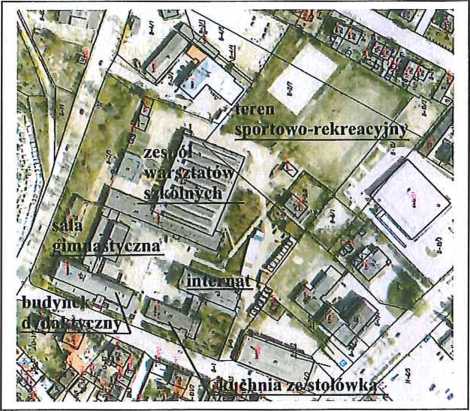 budynku dydaktycznym zespolonym z salągimnastyczną,zespole warsztatów szkolnych, w którymfunkcjonują pracownie nauki zawodów,budynku internatu zespolonym zbudynkiem zaplecza logistycznego(kuchnią, stołówką, kotłownią).Dla potrzeb zadania ”budowa instalacji fotowoltaicznej” wskazuje się: dach części administracyjno-socjalno-dydaktycznej zespołu warsztatowego.Zespół warsztatowy to budynek dwuczłonowy składający się z części administracyjno -socjalno-dydaktycznej i hali warsztatowej. W zespole warsztatowym zlokalizowane są pracownie zawodowe dla potrzeb dydaktycznych technikum i szkoły zasadniczej ZSZ, pomieszczenia higieniczno-sanitarne i administracyjne warsztatów szkolnych.Część dydaktyczno-administracyjno-socjalna warsztatów wykonana jest w konstrukcji tradycyjnej -ściany murowane z elementami prefabrykowanymi stropów i stropodachu. Pokrycie papa. Stolarka okienna drewniana. Obiekt o wymiarach 79x l4m jest częściowo od strony południowej (na dł.49m) podpiwniczony. Ściany wewnętrze murowane do wysokości stropu kondygnacji, pełne, tynk cementowo-wapienny. W części podpiwniczonej znajdują pomieszczenia szatni z zapleczem higieniczno-sanitarnym oraz pomieszczenia techniczne.W części parterowej -od strony północnej znajdują się pracownie diagnostyki samochodowej oraz pracownie obróbki skrawaniem. Dostęp do w/w pracowni dojście (zewnętrze) poprzez korytarz hali. W części parterowej dostępnej od wejścia głównego umiejscowiono pomieszczenia kierownictwa warsztatów, pokój nauczycielski nauczycieli zawodów, sale dydaktyczne. W narożu południowo zachodnim z odrębnym wejściem znajduje się pomieszczenie socjalne. Istniejące wyposażenie instalacyjne zespołu warsztatowego:zaopatrzenie w wodę z istniejącego wodociągu; odprowadzenie ścieków do kanalizacji sanitarnej,ogrzewanie budynku z istniejącej kotłowni gazowej w budynku internatu ZSZ, ciepło dostarczane kanałem przesyłowym. instalacja elektryczna -oświetlenia ogólnego,  gniazd wtyczkowych, siłowa, p-poż., teletechniczna,wentylacja grawitacyjna, w cz. pomieszczeń hali mechaniczna.Stan techniczny obu członów obiektu pod względem trwałości konstrukcji dobry.Podstawowe dane techniczne Rok budowy									1976Powierzchnia zabudowy zespołu warsztatowego				3 176,67 m2Powierzchnia użytkowa hali warsztatów					2 242,19 m2Powierzchnia użytkowa budynku administracyjno-socjalnego			1 106,36 m2Łączna powierzchnia użytkowa						3 348,55 m2Kubatura zespołu warsztatowego 					             20 013,00 m3w tym:kubatura hali warsztatowej  					15 629,00 m3kubatura budynku administracyjno-socjalnego 			  4 384,00 m3			Budynek warsztatowy wzniesiony został  dla potrzeb szkoły zawodowej i tak jest użytkowany. W wyniku wykonania instalacji fotolotnicznej nie zmieni się jego funkcja i przeznaczenie.  Żaden ze wskaźników powierzchniowo–kubaturowych nie ulegnie zmianie.Zgodnie z §209 ust.2 pkt.2 Rozporządzenia Ministra Infrastruktury  z dnia 12 kwietnia 2002 r. w sprawie warunków technicznych, jakim powinny odpowiadać budynki i ich usytuowanie (Dz. U. z 2019 r. poz. 1065) budynek  zaliczony jest  do kategorii zagrożenia ludzi -ZL II.Budowa instalacji fotowoltaicznej obejmuje: wykonanie prac projektowych oraz zamontowanie na dachu zestawu paneli, a wewnątrz budynku - w pomieszczeniu rozdzielni n.n. urządzeń do przetwarzania, sterowania i pomiaru energii elektrycznej. Wykończenie prac musi zawierać wszystkie aspekty dotyczące zapewnienia bezpieczeństwa i konserwacji układu.Szkoła  posiada zasilanie przez sieć niskiego napięcia. Projektowany system wyprodukowaną energię będzie  zużywał na potrzeby własne szkoły a nadmiar będzie oddawany do sieci energetycznej zewnętrznej.Budynki zasilane  są w energię elektryczną z sieci przesyłowej za pośrednictwem Operatora Systemów Dystrybucyjnych.: PGE Dystrybucja – Lublin  PGE Obrót SA Roczne zużycie energii elektrycznej za 2019 r wyniosło  53621 kWhMoc umowna dla zasilania II ‘PL_ZEOD_Z608000006_70 wynosi  0,156 MW, moc czynna pobrana śr w roku od 0,112 MW do 0,167 MW;Zakład przyłączony jest do sieci  na napięciu 220/400VTaryfa: C-11,   G-11      AKTUALNE UWARUNKOWANIA WYKONANIA PRZEDMIOTU ZAMÓWIENIA  Wykonawca w ramach prac projektowych opracuje dokumentację wymaganą przepisami prawa polskiego oraz określoną w niniejszym PFU.  Opracowania projektowe należy wykonać zgodnie z wymogami ustawy Prawo budowlane. Dokumentację projektową należy opracować  zgodnie z wymaganiami technicznymi  i eksploatacyjnymi  określonymi ustawą Prawo energetyczne, tj. tak by wykonana instalacja zapewniała w szczególności: bezpieczeństwo funkcjonowania systemu elektroenergetycznego oraz współpracujących z tą siecią urządzeń lub instalacji,zabezpieczenie systemu elektroenergetycznego przed uszkodzeniami spowodowanymi niewłaściwą pracą przyłączonych urządzeń, instalacji i sieci,zabezpieczenie przyłączonych urządzeń, instalacji i sieci przed uszkodzeniami w przypadku awarii lub wprowadzenia ograniczeń w poborze lub dostarczaniu energii ,dotrzymanie w miejscu przyłączenia urządzeń, instalacji i sieci parametrów jakościowych energii,spełnianie wymagań w zakresie ochrony środowiska,możliwość dokonywania pomiarów wielkości i parametrów niezbędnych do prowadzenia ruchu sieci oraz rozliczeń za energię,ponadto instalacja musi spełniać wymogi określone w przepisach prawa budowlanego, o ochronie przeciwporażeniowej, o ochronie przeciwpożarowej oraz w wydanych warunkach przyłączenia, o ile istnieje konieczność ich wydania,rozmieszczenie paneli fotowoltaicznych musi uwzględniać uzyskanie jak najwyższej efektywności instalacji (możliwego poziomu produkcji energii przez instalację w ciągu roku przy uwzględnieniu istniejących  parametrów technicznych instalacji, jej lokalizacji). W ramach prac projektowych Wykonawca ma obowiązek:uzyskania warunków przyłączenia do sieci energetycznej  wydanych przez operatora  sieci, o ile istnieje konieczność ich wydania,uzgodnienia z operatorem sieci elektroenergetycznej dot. układu pomiarowego energii elektrycznej,pozyskania opinii rzeczoznawców i uzgodnienia zastosowanych rozwiązań projektowych  pod względem zgodności obowiązującymi przepisami Opracowania projektowe winno być  sporządzone  w zakresie i stopniu dokładności  niezbędnym do: prawidłowego wykonania robót budowlanych  i zawierać :optymalne rozwiązania funkcjonalno–użytkowe i materiałowe  wyrażone w formie:opisowej  obejmującej  stan istniejący –wynikający z inwentaryzacji i oceny stanu technicznego- oraz stan projektowany w tym niezbędne obliczenia techniczne- w szczególności obliczenia statyczno – wytrzymałościowe dot. konstrukcji wsporczych, posadowienia (montażu), zabezpieczenia pożarowego  w tym instalacji odgromowej, parametry techniczne - charakterystykę ruchową i eksploatacyjną urządzeń wytwórczych i przekształtnikowych – w tym karty katalogowe, symulację uzysku energii z instalacji, rozwiązania włączenia instalacji do sieci energetycznej,graficznej obejmującej niezbędne do prawidłowego wykonania -szkice sytuacyjne, rysunki montażowe,  schemat/ty instalacji elektrycznej obiektu przedstawiający sposób podłączenia instalacji z zaznaczonym miejscem rozgraniczenia własności stron,  wymagane prawem oświadczenia projektantów, informację dot. bezpieczeństwa i ochrony zdrowia (BIOZ),być spójne i skoordynowane we wszystkich branżach z sobą powiązanych w zakresie instalacji PV oraz w branżach  konstrukcyjnej, elektrycznej w układzie całego obiektu- budynku warsztatowego. W szczególności w opracowaniu należy uwzględnić założoną termomodernizację –ocieplenie stropodachu  styropianem gr. 0,17 m z wykończeniem papą termozgrzewalną.Dokumentacja winna być wykonana w wersji papierowej i elektronicznej w ilości:projekt budowlano-wykonawczy w 1 egzemplarzu w wersji papierowej oraz w 1 gzemplarzu w wersji PDF, Warunki wykonania prac projektowych Wykonawca jest zobowiązany uwzględnić w rozwiązaniach projektowych uwagi i sugestie Zamawiającego, o ile nie są one sprzeczne z obowiązującymi przepisami, zasadami wiedzy technicznej i programem funkcjonalno-użytkowym.Wszystkie rozwiązania muszą spełniać aktualne warunki techniczne oraz być zgodne z ustawą Prawo Energetyczne oraz Prawo Budowalne a urządzenia  przewidziane do montażu winny być zgodne z wymaganiami norm oraz potwierdzone stosownymi certyfikatami.Przyjęte rozwiązania projektowe na etapie projektu budowlano- wykonawczego muszą zostać uzgodnione pod względem zgodności rozwiązań z przepisami i obowiązującymi standardami z rzeczoznawcami ds. pożarowych ,wymagane uzgodnienia i opinie w zakresie dokumentacji Wykonawca jest zobowiązany pozyskać na własny koszt, na rzecz Zamawiającego ,Wykonawca bierze na siebie odpowiedzialność za wszelkie niezgodności, błędy i braki dostrzeżone na rysunkach i objaśnieniach niezależnie od tego, czy zostały one zaaprobowane, czy nie, i czy błędy i braki te występowały na  dokumentacji udostępnionej Wykonawcy przez Zamawiającego.Wykonawca odpowiada za kompletność dokumentacji. W przypadku konieczności dokonania uzupełnień bądź zmian w dokumentacji Wykonawca niezwłocznie wniesie odpowiednie poprawki.Wszystkie jednostki miary na rysunkach, w opisach technicznych, wykazach podawane będą w systemie SI (zgodnie z ISO).Przy przygotowaniu harmonogramu należy w pełni uwzględnić:czasookres realizacji – rozpoczęcie prac projektowych z dniem podpisania umowy, zakończenie całości w terminie określonym w SIWZ warunki atmosferyczne mogące mieć zasadniczy wpływ na postęp  robót,roboty budowlano –instalacyjne generalnie będą mogły być  prowadzone w dni powszechne od poniedziałku do piątku.UWARUNKOWANIA FORMALNO-PRAWNE            - roboty budowlane  Zakres robót budowlanychPrzygotowanie terenu budowy: zabezpieczenie terenu wokół obiektu, zabezpieczenie prac na  dachu.Wykonanie robót budowlanych montażowych instalacyjnych i ogólnobudowlanych zgodnie z zatwierdzoną dokumentacją, w tym:dostawa i montaż całej infrastruktury technicznej:  konstrukcje wsporcze, panele, falowniki, liczniki, rozdzielnice, układ zdalnego monitoringu ...;wykonanie połączeń instalacyjnych, okablowanie,  wykonanie instalacji  ochrony odgromowej i przepięciowej instalacji PV,wykonanie prac towarzyszących;Przeprowadzenie określonych przepisami szczególnymi  odbiorów technicznych;Przeprowadzenie rozruchu technologicznego potwierdzającego osiągnięcie założonych parametrów; Wykonanie dokumentacji powykonawczej obejmującej także wszelkie niezbędne instrukcje, Przeprowadzenie szkoleń oraz wykonanie instrukcji obsługi w zakresie użytkowania i eksploatacji instalacji fotowoltaicznej (w tym instrukcja p-poż );Warunki wykonania robót budowlanych Zamawiający przekaże Wykonawcy miejsce wykonywania robót z chwilą podjęcia ich realizacji, Wykonawca  winien zabezpieczyć pionowy transport konstrukcji wsporczych, paneli odbywający się po zewnętrznej stronie obiektu. Nie zezwala się na prowadzenia transportu w/w elementów wewnętrzną  komunikacją.Roboty budowlane należy prowadzić zgodnie z zasadami bezpieczeństwa pracy, pod nadzorem osób uprawnionych do kierowania robotami.jeżeli w okresie wykonywania przedmiotu  zamówienia będzie prowadzona bieżąca działalność- okres nauki szkolnej  Wykonawca  będzie zobowiązany do wykonywania robót budowlanych w sposób nie utrudniający jego funkcjonowania . podmioty biorące udział w procesie inwestycyjnym muszą zachować szczególną ostrożność i zapewnić bezpieczeństwo uczniom i nauczycielom.Wykonawca jest zobowiązany do przestrzegania przepisów dot. bezpieczeństwa i higieny pracy oraz ochrony zdrowia w trakcie całego procesu prowadzonych prac. Za stosowanie przepisów BHP w tym stosowania sprzętu ochrony osobistej odpowiada Wykonawca.Podczas wykonywania instalacji na dachu występuje ryzyko upadku z wysokości ok. 4,0 m oraz zagrożenie mogącymi spadać z wysokości materiałami (elementami) budowlanymi i narzędziami. Prace wykonywane na wysokości - na połaci dachu, ze względu na duże zagrożenie zdrowia i życia pracowników należy prowadzić ze szczególną ostrożnością, zgodnie z obowiązującymi przepisami BHP.Wykonawca jest zobowiązany do  prowadzenia Dziennika Budowy  w sposób zgodny z obowiązującymi przepisami. W Dzienniku Budowy, na bieżąco dokonywane będą wpisy na temat przebiegu robót  oraz wszystkich zdarzeń i okoliczności zachodzących w toku ich wykonywania i mających znaczenie przy ocenie technicznej prawidłowości wykonywania prac budowlanych. Dziennik budowy dostarczy Wykonawcy Zamawiający.Wykonawca we własnym zakresie i na własny koszt dostarczy materiały, maszyny i urządzenia niezbędne do wykonania instalacji fotowoltaicznej  oraz wykona wszystkie towarzyszące roboty i czynności niezbędne do jego wykonania.Wykonawca przyjmuje pełną odpowiedzialność za powierzenie montażu przez uprawnionego instalatora, który zagwarantuje poprawny montaż oraz spełnienie wymogów dotyczących bezpieczeństwa pracy instalacji w obiekcie i sieci elektroenergetycznej a także wymagań gwarancji i rękojmi  określonych przez Zamawiającego,przez uprawnionego instalatora rozumie się osobę posiadającą: ważny certyfikat potwierdzający kwalifikacje do instalowania odnawialnych źródeł energii lubważne świadectwo kwalifikacyjne uprawniające do zajmowania się eksploatacją urządzeń, instalacji i sieci Użyte materiały muszą odpowiadać wymogom wyrobów dopuszczonych do obrotu i stosowania w budownictwie określonym w ustawie Prawo budowlane. a urządzenia  przewidziane do montażu winny być zgodne z wymaganiami norm oraz potwierdzone stosownymi certyfikatami.elementy instalacji należy montować  bez ingerencji i modyfikacji głównych elementów konstrukcyjnych budynków – chyba, że w  dokumentacji projektowej przewidziano taką modyfikację, przy wykonywaniu robót należy uwzględniać instrukcje producenta urządzeń  oraz przepisy związane i obowiązujące, montaż urządzeń Wykonawca musi dokonać zgodnie z dokumentacją techniczno-ruchową dostarczoną przez producenta.przed uruchomieniem instalacji fotowoltaicznej należy przeprowadzić stosowne próby i badania przy udziale przedstawicieli Operatora Systemu Dystrybucji,dla każdego urządzenia –o ile przepisy szczegółowe tak stanowią- należy założyć książkę serwisową. Wykonawca przyjmuje pełną odpowiedzialność za:wykonanie instalacji  zgodnie z obowiązującymi przepisami, normami  i zasadami wiedzy technicznej,załączenie instalacji  pod napięcie oraz zapewnienie wymagań  technicznych  i eksploatacyjne określonych  w ustawie  Prawo energetyczne, w szczególności za:bezpieczeństwo funkcjonowania systemu elektroenergetycznego oraz współpracujących z tą siecią urządzeń lub instalacji,zabezpieczenie systemu elektroenergetycznego przed uszkodzeniami spowodowanymi niewłaściwą pracą przyłączonych urządzeń, instalacji i sieci; zabezpieczenie przyłączonych urządzeń, instalacji i sieci przed uszkodzeniami w przypadku awarii lub wprowadzenia ograniczeń w poborze  energii;dotrzymanie w miejscu przyłączenia urządzeń, instalacji i sieci parametrów jakościowych energii; spełnianie wymagań w zakresie ochrony środowiska, określonych w odrębnych przepisach; możliwość dokonywania pomiarów wielkości i parametrów niezbędnych do prowadzenia ruchu sieci oraz rozliczeń za energię.Wykonawca jest zobowiązany do przeprowadzenia niezbędnych szkoleń koniecznych do samodzielnego utrzymania instalacji przez Zamawiającego co należy potwierdzić protokołem.protokół z  uczestnictwa w szkoleniu powinien zawierać: zakres szkolenia, czas jego realizacji oraz imię i nazwisko osoby/ osób przeszkolonych  i osoby/osób szkolących,Osoby do  szkolenia Zamawiający  wskaże w uzgodnieniu z Użytkownikiem  z chwilą podjęcia robót budowlanych.Wykonawca  jest zobowiązany  do zabezpieczenia prowadzenia  usług serwisowych przez okres 5 lat od daty uruchomienia instalacji, bez osobnego wynagrodzenia.OPIS WYMAGAŃ W STOSUNKU DO PRZEDMIOTU ZAMÓWIENIACECHY OBIEKTU DOTYCZĄCE ROZWIĄZAŃ ARCHITEKTONICZNO-BUDOWLANYCH, INSTALACYJNYCHPrzewiduje się budowę instalacji fotowoltaicznej na połaci dachowej budynku warsztatowego. Należy jednak przewiedzieć możliwą zmianę lokalizacji instalacji w przypadku, gdy ocena stanu technicznego dachu będzie niewystarczająca dla przewidzianej mocy instalacji. W przypadku pojawienia się takiej sytuacji należy uzgodnić nową lokalizację instalacji na innym dachu (ewentualnie konstrukcji ścian) jednego z budynków należącego do ZSZ w Pińczowie.             Instalacja powinna zapewnić wytworzenie mocy elektrycznej na poziomie 6975kWp,rocznie.Instalacja wymaga zamontowania na dachu zestawu paneli, a wewnątrz budynku urządzeń do przetwarzania, sterowania i pomiaru energii elektrycznej. Wykończenie prac musi zawierać wszystkie aspekty dotyczące zapewnienia bezpieczeństwa i konserwacji układu.PARAMETRY  TECHNICZNE  KLUCZOWYCH ELEMENTÓW INSTALACJI:Wszystkie urządzenia winny być :być fabrycznie nowe – wyprodukowane w zakładach certyfikowanych wg ISO9001 i 14001, w  roku kalendarzowym ich montażu ,spełniać  wszelkie wymogi związane z ich certyfikacją i gwarancją,instalacja musi być objęta 5-cio letnią gwarancją wykonania, licząc od dnia  zakończenia realizacji całości umowy,obligatoryjny okres gwarancji i rękojmi za wady urządzeń (gwarancja produktu) wynosi :15 lat na moduły fotowoltaiczne   8 lat na falowniki/mikrofalowniki   5 lat na pozostałe urządzenia,dodatkowo moduły fotowoltaiczne muszą gwarantować 10 lat gwarancji na minimum 90% sprawności nominalnej oraz 25 lat gwarancji na min. 80% sprawności nominalnej,zapewniać bezpieczeństwo użytkowe  - klasa A/klasa ochrony II, elementy i urządzenia  muszą być oznakowane w taki sposób, by możliwa była identyfikacja  produktu i producenta.MODUŁY FOTOWOLTAICZNENa potrzeby instalacji przewiduje się zastosowanie modułów o mocy znamionowej od 285Wp do 450kWp, tak dobranych by łączna moc dała  łączny roczny uzysk energii nie mniejszy niż zakładany a rozwiązanie to zostało zawarte w dokumentacji projektowej.panele słoneczne należy instalować na konstrukcji dachu z zachowaniem  szczelności pokrycia dachowego: nie dopuszcza się  konstrukcji wykonanej w całości ze stali ocynkowanej, wskazane  konstrukcje ze stali nierdzewnej/aluminiowe, konstrukcja winna umożliwić wybór optymalnego kąta nastawienia,konstrukcja winna być przystosowana do miejsca montażu oraz zapewniać odpowiednie obciążenia /zakotwienia do konstrukcji.wybór sposobu montażu konstrukcji wsporczej pod panele należy do projektanta na etapie  oceny stanu technicznego  miejsca montażu  i winien zawarty w założeniach przedłożonych do akceptacji Zamawiającego.wybór sposobu montażu konstrukcji wsporczej pod panele być  synchronizowany  z zakresem –docieplenia stropodachu.lokalizację paneli należy przewidzieć tak aby zachować bezpieczne odległości względem elementów znajdujących się  na dachu oraz nie powodować zakłóceń ich funkcjonowania,rozmieszczenie modułów na dachu/dachach (ew. ścianach) powinno gwarantować dostęp serwisowy i eksploatacyjny do każdego pojedynczego modułu.INWERTY 	Na potrzeby przetworzenia energii uzyskiwanej z promieniowania słonecznego w panelach fotowoltaicznych na energię możliwą do wykorzystania na potrzeby zasilania odbiorników przyłączonych do instalacji elektrycznej  należy przewidzieć montaż inwerterów w ilości i o mocy zapewniającej optymalne parametry przetwarzania.  Przewiduje się urządzenia: do zastosowań komercyjnych ,zapewniające duże możliwości w zakresie elastyczności i sterowania, beztransformatorowe, o parametrach umożliwiających przyłączenie do trójfazowej instalacji prądu przemiennego,dokonujące samoczynnego odcięcia elektrowni od sieci dystrybucyjnej w przypadku utraty synchronizmu spowodowanego zbyt dużym spadkiem wartości napięcia sieci zewnętrznej,posiadające fabrycznie wbudowane  zabezpieczenia: nadprądowe; zwarciowe, przeciwprzepięciowe, przed pracą na wyspę obciążeniową sieci dystrybucyjnej. Działanie zabezpieczeń powinno być bezzwłoczne lub ze zwłoką czasową poniżej 0,2s.INSTALACJE DC. Instalację fotowoltaiczną z inwerterem należy połączyć za pomocą instalacji DC wykonanej przewodami solarnymi z żyłami miedzianymi o przekroju nie mniejszym niż 4 mm2 w izolacji z komponentu sieciowanego oraz z podwójnie izolowaną powłoką.Przewody solarne prowadzić pod ogniwami mocując je do konstrukcji w sposób uniemożliwiający kontakt z powierzchnią pod nimi oraz z powierzchnią dachu. Przewody „plusowy” i „minusowy” powinny zakreślać jak najmniejszą powierzchnię. Poza obszarem modułów instalację należy ułożyć w rurkach instalacyjnych lub korytach kablowych.  (Trasy kablowe doprowadzić do inwertera zamontowanego w miejscu ustalonym  z Inwestorem na etapie koncepcji)INSTALACJE AC. Kable/przewody łączące poszczególne inwertery z rozdzielnicą główną NN obiektu prowadzić w rurkach instalacyjnych lub korytach kablowych. Należy zaprojektować trasę kablową do miejsca przyłączenia instalacji i ułożyć w niej kable/przewody zgodnie z obecnymi przepisami. (Trasę kablową ostatecznie uzgodnić z Inwestorem, na etapie koncepcji).ODŁĄCZANIE ELEKTROWNI OD SIECI. Należy przewidzieć co najmniej następujące sposoby odłączania elektrowni od sieci: poprzez łącznik w rozdzielnicy głównej nn budynku,poprzez rozłącznik izolacyjny w skrzynce przyłączeniowej inwerterów,poprzez rozłącznik izolacyjny w skrzynce przyłączeniowej instalacji DC paneli,głównym wyłącznikiem pożarowym instalacji PV.UKŁAD POMIAROWY. Wymianę istniejącego układu pomiarowo-rozliczeniowego na układ dwukierunkowy w ramach projektowanej instalacji fotowoltaicznej zapewni OSD.  Należy przewidzieć licznik energii wytworzonej w instalacji fotowoltaicznej. WARUNKI WYKONANIA I ODBIORU ROBÓT BUDOWLANYCH ODPOWIADAJĄCYCH ZAWARTOŚCI SPECYFIKACJI TECHNICZNYCH WYKONANIA I ODBIORU ROBÓT BUDOWLANYCHWYMAGANIA DOTYCZĄCE WŁAŚCIWOŚCI MATERIAŁÓW I WYROBÓW BUDOWLANYCHWszystkie materiały przeznaczone do wykorzystania w ramach prowadzonej inwestycji będą materiałami w najwyższym stopniu nadającymi się do niniejszych robót. Będą to materiały fabrycznie nowe, pierwszej klasy jakości, wolne od wad fabrycznych i o długiej żywotności oraz wymagające minimum obsługi, posiadające odpowiednie atesty lub deklaracje zgodności. Wszystkie materiały i dostawy należy dostarczać łącznie z dokumentami wymaganymi przez Prawo Budowlane. W przypadku materiałów, które zgodnie z wymaganiami mają posiadać aprobatę techniczną, każda dostawa takich materiałów przyjdzie na plac budowy wraz z aprobatą potwierdzającą w sposób jednolity parametry takich materiałów. Wyroby przemysłowe będą dostarczane wraz z aprobatami wystawianymi przez producenta, poparte wynikami prób przeprowadzonych przez producenta. Zamawiający dopuszcza do użycia materiały posiadające atesty potwierdzające ich całkowitą zgodność z wymaganiami umowy. Jeżeli zostanie stwierdzona niezgodność ich parametrów ze specyfikacjami technicznymi, materiały takie i urządzenia są odrzucane. Wykonawca jest odpowiedzialny za zgodność materiałów użytych do wykonania robót z wymaganiami dotyczącymi ich ilości i jakości. WYMAGANIA DOTYCZĄCE SPRZĘTU I MASZYN NIEZBĘDNYCH LUB ZALECANYCH DO WYKONANIA ROBÓTWykonawca użyje takiego sprzętu, który nie spowoduje niekorzystnego wpływu na jakość wykonywanych robót oraz przy czynnościach pomocniczych czy w czasie transportu, załadunku, wyładunku materiałów czy sprzętu.WYMAGANIA DOTYCZĄCE ŚRODKÓW TRANSPORTUWykonawca zobowiązany jest do posługiwania się tylko takimi środkami transportu, których wykorzystanie nie spowoduje obniżenia jakości transportowanych materiałów i urządzeń. Środki transportu oraz sposób transportu powinny spełniać wymagania określone przez producentów urządzeń i materiałów.Wykonawca  winien zabezpieczyć pionowy transport konstrukcji wsporczych, paneli odbywający się po zewnętrznej stronie obiektu.. transport paneli PV powinien odbywać się z zachowaniem wytycznych producenta, co do sposobu ułożenia i załadunku oraz ilości jednorazowo transportowanej partii produktów. Panele PV w trakcie transportu powinny być odpowiednio zabezpieczone przed przesuwaniem, uszkodzeniem, zarysowaniem i rozhermetyzowaniem. transport osprzętu elektrycznego wraz z inwerterami powinien odbywać się z zachowaniem wytycznych producentów oraz z odpowiednim zabezpieczeniem przed uszkodzeniem. Materiały pomocnicze drobne i drobne elementy powinny być do transportu pakowane w większe pojemniki i zabezpieczone przed przesuwaniem. transport konstrukcji montażowej (stelaże) powinien odbywać się z zachowaniem wytycznych producentów oraz z odpowiednim zabezpieczeniem przed uszkodzeniem. prace przeładunkowe elementów instalacji należy prowadzić ze szczególną ostrożnością tak, aby nie doszło do ich uszkodzenia. Ewentualne składowanie należy zorganizować w sposób gwarantujący nie powstawanie odkształceń i uszkodzeń.WYMAGANIA DOTYCZĄCE BADAŃ I ODBIORU ROBÓT BUDOWLANYCHWykonawca jest odpowiedzialny za pełną kontrolę robót i jakość materiałów zapewniając odpowiedni system kontroli. W przypadku, gdy normy nie obejmują jakiegoś badania, należy stosować wytyczne krajowe lub inne procedury zaakceptowane przez Zamawiającego. Przed przystąpieniem do pomiarów i badań, Wykonawca powiadomi Inspektora Nadzoru o rodzaju, miejscu i terminie badania, a wyniki pomiarów i badań przedstawi na piśmie do akceptacji. Wszystkie koszty związane z organizowaniem i prowadzeniem badań materiałów i robót ponosi Wykonawca.Roboty budowlane podlegają :odbiorowi końcowemu w tym uruchomienie  instalacji PV wraz z przyłączeniem do sieci, polegającemu na finalnej ocenie rzeczywistego wykonania robót w odniesieniu do ich ilości, jakości  wraz z przyłączeniem do sieci elektroenergetycznej zewnętrznejpodstawowym dokumentem z dokonania odbioru końcowego robót jest Protokół Odbioru Końcowego,gotowość do odbioru końcowego Wykonawca jest zobowiązany do zawiadomienia o odbiorze Wykonawca jest zobowiązany dołączyć dokumentację powykonawczą,odbioru końcowego  Zamawiający dokonuje powołana przez Zamawiającego Komisja Odbiorowa  z chwilą:zakończenia  robot budowlano- konstrukcyjno-instalacyjnych i wykończeniowych  przy instalacji  łącznie z wykonaniem  prac porządkowych,gdy rozruch technologiczny potwierdził osiągnięcie założonych parametrów produkowanej energii elektrycznej a instalacja została zgłoszona do  przyłączenia do sieci elektroenergetycznej,Dokumentację powykonawczą należy przygotować i przekazać Zamawiającemu w 2-ch egz. w wersji papierowej. Dokumentacja winna być podpisana przez Wykonawcę  i zawierać:dokumentację zgłoszeniową przyłączenia instalacji do sieci elektroenergetycznej wraz dokumentem załączenia instalacji  pod napięcie, wykaz wbudowanych urządzeń wymagających  przeglądów serwisowych wraz książkami serwisowymi instrukcje użytkowania i eksploatacji elementów instalacji, atesty i certyfikaty,dokumentację potwierdzającą przeszkolenie wskazanych  pracowników użytkownika, Instrukcje użytkowania i eksploatacji winny obejmować wszystkie  elementy  instalacji. Instrukcje, zgodnie z Polską Normą, muszą być opracowane  w języku polskim i zawierać  szczegółowe informacje na temat: instalacji (parametrów technicznych, otoczenia pracy, sposobu instalacji i montażu, zastosowanych paneli, inwerterów oraz pozostałych elementów układu, zasad i warunków współpracy z innymi urządzeniami, zasad i warunków współpracy z siecią elektroenergetyczną );eksploatacji ( procedurę weryfikacji poprawności działania sytemu, sposób działania, tryby pracy, współpraca ruchowa z Operatorem, obsługa bieżąca)konserwacji (okres ,czas  i zakres wykonywania konserwacji urządzenia, uprawnienia oraz wymogi dotyczące osób przeprowadzających konserwację, plan przeglądów);serwisu i naprawy ( procedurę postepowania na wypadek awarii, warunki serwisu i naprawy w czasie trwania okresu gwarancyjnego, warunki serwisu i naprawy po czasie trwania okresu gwarancyjnego),zawarte w instrukcji zalecenia nie mogą być sprzeczne z normami branżowymi i krajowymi. informacje dotyczące eksploatacji mają dokładnie opisywać czynności codziennej obsługi, z dokładnym uwzględnieniem wszystkich trybów pracy oraz programowania urządzenia/systemu w rym działania podczas uszkodzenia urządzenia a przed zainicjowaniem czynności naprawczych. CZĘŚĆ INFORMACYJNADOKUMENTY POTWIERDZAJĄCE ZGODNOŚĆ ZAMIERZENIA BUDOWLANEGO Z WYMAGANIAMI WYNIKAJĄCYMI Z ODRĘBNYCH PRZEPISÓWWykonanie robót nie zmieni funkcji i przeznaczenia budynku warsztatowego ZSZ. Projektowana inwestycja nie pogorszy warunków nieruchomości sąsiednich. Instalacja  nie zawiera  dodatkowej przestrzeni, nie ma wpływu na dotychczasowy układ przestrzenny  najbliższego otoczenia.OŚWIADCZENIE ZAMAWIAJĄCEGO STWIERDZAJĄCE JEGO PRAWO DO DYSPONOWANIA NIERUCHOMOŚCIĄ NA CELE BUDOWLANEZamawiający oświadcza, że posiada prawo do dysponowania nieruchomością na której będzie realizowana inwestycja. UWARUNKOWANIA ŚRODOWISKOWE Inwestycja  nie jest zakwalifikowana do przedsięwzięć mogących zawsze lub potencjalnie znacząco oddziaływać na środowisko w myśl Rozporządzenia  Rady Ministrów z dnia 9 listopada 2010 roku w sprawie przedsięwzięć  mogących znacząco oddziaływać na środowisko. Ogniwa fotowoltaiczne nie oddziaływają  negatywnie na ludzi  i zwierzęta, nie emitują hałasu. Inwestycja nie spowoduje znaczącego oddziaływania na obszary prawnie chronione. Teren inwestycji położony jest poza granicami: Zespołu Parków Krajobrazowych ”Ponidzia”; Obszaru  Specjalnej Ochrony Ptaków „Dolina Nidy” PLB260001;  Specjalnego Obszaru Ochrony Siedlisk Ostoja Nidziańska PLH 260003.PRZEPISY PRAWNE I NORMY ZWIĄZANE Z PROJEKTOWANIEM I WYKONANIEM ZAMIERZENIA BUDOWLANEGOWykonawca zobowiązany jest znać przepisy powszechnie obowiązujące, przepisy lokalne oraz wytyczne, które są w jakikolwiek sposób związane z robotami i będzie w pełni odpowiedzialny za przestrzeganie tych praw, przepisów i wytycznych podczas realizacji inwestycji.  Przywołane w niniejszym PFU przepisy należy stosować zgodnie ze stanem prawnym  obowiązującym w trakcie składania oferty a także w trakcie jej realizacji.CZĘŚĆ GRAFICZNAZamawiający dysponuje dokumentacją projektowa budynku  ( rok 1976 – w wersji papierowej Załącznik dołączony do niniejszego PFU:serwis zdjęciowy – dachu 